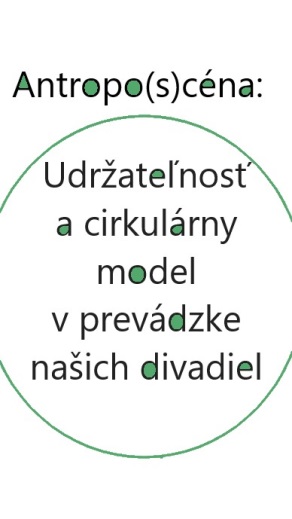 Antropo(s)céna Udržateľnosť a cirkulárny model v prevádzke našich divadiel  |Bratislava, 11. apríl 2022 | – Výskumný projekt Divadelného ústavu s názvom Antropo(s)céna: Environmentálne problémy, ekologické myslenie a udržateľnosť v slovenskom divadle vstúpil do fázy s podtitulom Udržateľnosť a cirkulárny model v prevádzke našich divadiel. V stredu 6. apríla sa v Štúdiu 12 v Divadelnom ústave v rámci projektu Antropo(s)céna uskutočnilo prvé stretnutie divadelníčok, divadelníkov a odborníčok a odborníkov na udržateľnosť. Hlavným cieľom časti projektu pomenovanej Udržateľnosť a cirkulárny model v prevádzke našich divadiel, na ktorom Divadelný ústav spolupracuje s Inštitútom cirkulárnej ekonomiky (INCIEN), je vytvoriť praktický a lokálne špecifický manuál ekologickejšej prevádzky divadiel a tvorby inscenácií. Otváracie podujatie sa preto zameralo práve na možnosti implementácie zelených princípov a environmentálneho myslenia v divadle.Pracovný program stretnutia otvorila prednáška Ivany Maleš (INCIEN). Odborníčka v oblasti cirkulárnej ekonomiky predstavila niekoľko základných problémov týkajúcich sa ekologizácie divadiel a prezentovala riešenie v podobe modelu obehového hospodárstva. Po úvodnej prednáške nasledovala diskusia. Zástupkyne a zástupcovia širokého spektra divadiel (z 15 inštitúcií  – z kamenných divadiel aj nezávislej sféry; z divadiel rôznych druhov – bábkové divadlo, činohra, súčasný tanec) spolu s Ivanou Maleš a koordinátorom a garantom projektu Milom Juránim (Divadelný ústav) zdieľali svoje názory aj poznatky o téme udržateľnosti. Debata bola o možnostiach, potrebách, dôvodoch aktivity aj príčinách neaktivity a o opatreniach, ktoré už divadlá do svojho fungovania zaviedli. 	Podujatie zakončil sprievodný program v podobe interaktívneho seminára Zastavte klimatickú krízu, ktorý organizuje 350.sk. 	Táto časť projektu bude pokračovať tvorbou dotazníku pre divadlá a individuálnymi stretnutiami medzi Divadelným ústavom, INCIEN-om a niektorými divadlami, počas ktorých budú konzultovať detaily fungovania ich prevádzky. Na základe vstupných informácií pripraví INCIEN a Divadelný ústav pre divadlá aj praktický workshop udržateľnosti. Pre viac informácií kontaktujte: Mgr. Mgr. art. Milo Juráni, PhD.koordinátor projektu (Centrum výskumu a vzdelávania v divadle, Divadelný ústav, Bratislava) Kontakt: miloslav.jurani@theatre.sk+421 908 731 413---Viac o projekte Antropo(s)céna: Environmentálne problémy, ekologické myslenie a udržateľnosť         v slovenskom divadle. Divadlo je médium závislé od stretnutia tvorcov a divákov na jednom mieste a v jednom čase, je fyzické, živé a pracujúce s rôznymi druhmi materiálov. Svojou existenciou aj fungovaním jednoznačne vplýva na prírodné prostredie. Divadlá spotrebovávajú všetky druhy energií, generujú rôzne druhy emisií a odpadu, prepravujú svoje produkcie z miesta na miesto. Na druhej strane toto umelecké médium od svojich počiatkov reflektuje zákonitosti, problémy a fungovanie spoločnosti, v ktorej vzniká. Zaoberá sa problémami i traumami jednotlivcov, historickými udalosťami, civilizačnými výzvami a rôznymi urgenciami. Divadlo prispieva k interpretácii javov vo svete, kriticky komentuje všetky druhy zlyhaní, nastavuje zrkadlo a má tendenciu morálne pôsobiť či dokonca vytvárať, alebo sa podieľať na ustanovovaní nových vízií spoločenských systémov.Z vyššie definovanej problematiky a na základe spomenutej dvojpólovosti divadelného média naformulovali v Divadelnom ústave v januári 2022 výskumno-vzdelávací projekt s názvom:Antropo(s)céna: Environmentálne problémy, ekologické myslenie a udržateľnosť                      v slovenskom divadleV jadre viacročného projektu je výskum slovenského divadla (jeho tém, poznatkov o jeho aktivite a prevádzke divadiel) v prepojení s tendenciami v oblasti environmentálnej udržateľnosti a                      s umenovednými prístupmi, ktoré sa venujú témam vzťahu človeka a prírody. Budeme sa v ňom venovať najmä dvom oblastiam problematiky: ekologickým a environmentálnym témam                       v slovenskom divadle a širokým možnostiam ekologizácie divadelnej prevádzky.Vzhľadom na komplexnosť témy má projekt dva hlavné ciele:Prvý cieľ je orientovaný na minulosť a súčasnosť. Charakterizuje ho snaha zmapovať, akým spôsobom sa téma vzťahu človeka a prírodného sveta odzrkadľuje v dejinách slovenského divadla. Snahou je iniciovať výskum, ktorý poukáže na to, akým spôsobom sa konflikt človeka s prírodným svetom zapísal do tuzemských hier a inscenácií scénického umenia.Druhý cieľ je orientovaný na prítomnosť a budúcnosť. V spolupráci s externými spolupracovníkmi z partnerských organizácií (Inštitút cirkulárnej ekonomiky) a v súčinnosti  so slovenskými divadlami budeme skúmať potenciál oblasti environmentálnej udržateľnosti scénického umenia. Výmena know-how medzi odborníkmi z environmentálneho sektora, našimi divadlami a koordinátorom projektu pomôže jednoduchšie plánovanie a zavádzanie opatrení smerujúcich k nízkouhlíkovej stratégii fungovania divadiel. Táto časť projektu by mala vedeniu a manažmentu divadiel aj tvorcom uľahčiť cestu k zeleným riešeniam –               k zmenám v prevádzke, pri organizácii procesov v divadle, pri tvorbe inscenácií a rovnako         v postprodukčnej fáze inscenovania a po derniére.Časť IČlovek v konflikte s prírodou: Environmentálne problémy, ekologické myslenie a súžitie s prírodným svetom v slovenskom divadleKolokvium v júni 2022 sa zameria práve na to, akým spôsobom sa odzrkadľuje téma konfliktného vzťahu človeka s prírodou (a prírodným svetom) v celej šírke rôznych podôb a prejavov tejto témy   v slovenskom divadle. Okrem stretnutia, prezentácie príspevkov a diskusie bude po stretnutí odborníčok a odborníkov nasledovať vydanie zborníka vybraných príspevkov.Časť IIUdržateľnosť a cirkulárny model v prevádzke našich divadielKeďže projekt spočíva na výmene know-how, bude pozostávať zo stretnutia odborníčok a odborníkov na tému so zástupkyňami a zástupcami divadiel a tiež z prednášky, ankety pre divadlá, praktického workshopu pre zástupcov divadiel a vyvrcholiť by mal vznikom komplexného manuálu udržateľnosti. Vo výsledku by mal preto projekt uľahčiť cestu k environmentálnej udržateľnosti  v prevádzke, pri organizácii procesov v divadle, pri tvorbe inscenácií a rovnako v postprodukčnej fáze inscenovania a po derniére.Projekt, ktorý vzniká v rámci činnosti Centra výskumu a vzdelávania v divadle, koordinuje teatrológ Milo Juráni (miloslav.jurani@theatre.sk), na ktorého sa môžete obracať pre ďalšie informácie. Partner: Inštitút cirkulárnej ekonomiky---V prípade ďalších doplňujúcich otázok je vám k dispozícii:Ing. Jana Dugasová PR Divadelného ústavuDivadelný ústav, Jakubovo nám. 12, 813 57 BratislavaTel. +421 2 2048 7106Mobil: +421 918 838 761E-mail: jana.dugasova@theatre.sk